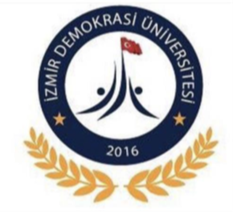 T.C.İZMİR DEMOKRASİ ÜNİVERSİTESİSAĞLIK BİLİMLERİ ENSTİTÜSÜ